URZĄD MIASTA ŻYRARDOWA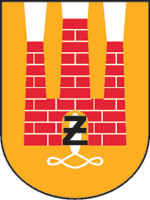              Plac Jana Pawła II Nr 1, 96-300 Żyrardów, tel.: 46 858-15-00www.zyrardow.pl, www.bip.zyrardow.pl													Żyrardów, 14.05.2024 r.ZP.271.2.16.2024.PS 	Na podstawie art. 284 ust. 1 i 3 oraz art. 286 ust. 1 ustawy z dnia 11 września 2019 r. Prawo Zamówień Publicznych (Dz. U. 2023 r., poz. 1605 ze zm.) Zamawiający - Miasto Żyrardów, Pl. Jana Pawła II nr 1 w Żyrardowie,  udziela wyjaśnień oraz dokonuje zmiany treści SWZ w postępowaniu o udzielenie zamówienia publicznego pn.: „Rozbudowa ulicy W. Witosa na odcinku od ul. Marcowej do ul. Północnej w Żyrardowie.”Pytanie nr 1: Czy regulacja studni i wpustów kanalizacji deszczowej została uwzględniona w załączonych przedmiarach?Odpowiedź: Informacja o regulacji studni i wpustów kanalizacji deszczowej została umieszczono w SWZ. Dołączony projekt branży sanitarnej ma m.in. pomóc w lokalizacji tych miejsc. 
Podstawą wyceny jest dokumentacja projektowa, przedmiar robót spełnia wyłącznie rolę pomocniczą przy sporządzaniu oferty. Przedmiary nie będą modyfikowane.
Pytanie nr 2: Czy w zakres budowy postepowania wchodzi wykonanie przepustu o średnicy DN600mm o długości L=12.83m na wysokości nr 73? Jeżeli tak prosimy o uzupełnienie przedmiaru?Odpowiedź: Przepust będzie wykonany przez Wykonawcę wykonującego kanalizację deszczową w ul. Witosa. Przepust ten o średnicy fi 600 i długości 21,83m będzie miał dwa wyloty drenarskie umocnione płytami betonowymi.Zamawiający dokonuje zmiany treści SWZ:  Rozdział 14 Sposób oraz termin składania ofert, ust. 1 otrzymuje brzmienie:„1. Ofertę wraz z wymaganymi dokumentami należy umieścić na platformazakupowa.pl  na stronie internetowej prowadzonego postępowania pod adresem: https://platformazakupowa.pl/transakcja/921531 do dnia 17.05.2024 r. do godz. 12:00.”Rozdział 15 Termin otwarcia ofert, ust. 1 otrzymuje brzmienie:„1. Otwarcie ofert nastąpi niezwłocznie po upływie terminu składania ofert, nie później niż   następnego dnia, w którym upłynął termin składania ofert tj. 17.05.2024 r. godz. 12:30.”Rozdział 16 Termin związania ofertą,  ust. 1 otrzymuje brzmienie:„1. Wykonawca pozostaje związany złożoną ofertą do dnia 15.06.2024 r.Pierwszym dniem terminu związania ofertą jest dzień, w którym upływa termin składania ofert.”Z uwagi na powyższe, Zamawiający dokonuje zmiany treści ogłoszenia o zamówieniu.Zamawiający informuje, że wszystkie zmiany treści SWZ są wiążące dla Wykonawców.(-) Prezydent Miasta ŻyrardowaLucjan Krzysztof Chrzanowski